8. ROČNÍK BĚŽECKÉHO ZÁVODU SEZIRUN18. 5. 202414:00 – otevření areálu15:15 – dětský závod na 200 m15:30 – dětský závod na 500 m15:45 – dětský závod na 1000 m16:00 – vyhlášení dětských závodů16:30 – start SILONského půlmaratonu17:00 – start závodu na 12 km17:05 – start závodu na 6 km17:10 – start závodu na 4 km18:45 – vyhlášení výsledků a tombola* ukončení registrací vždy 15 minut před startem daného závoduFinanční odměny:U tras půlmaraton, 12 km a 6 km budou vyhlašováni tři nejrychlejší z každé kategorie.
Absolutní vítězka a vítěz SILONského půlmaratonu obdrží mimo jiné finanční odměnu ve výši 3 000 Kč.
Absolutní vítězka a vítěz závodu na trati 12 km obdrží mimo jiné finanční odměnu ve výši 2 000 Kč.
Absolutní vítězka a vítěz závodu na trati 6 km obdrží mimo jiné finanční odměnu ve výši 1 000 Kč.Zázemí závodu – start i cíl bude v areálu hájovny Nechyba v Sezimově Ústí.Závod bude čipově měřen.Rychlá tombola – ve hře budou zajímavé ceny od sponzorů (ve slosování bude každý, kdo dorazí do cíle).Občerstvení s posezením bude po závodě zajištěno pro závodníky i fanoušky.Každý předem registrovaný účastník obdrží tašku s dary od sponzorů.Registrace on-line budou umožněny pouze do pátku 17. 5. 2024 ve 22:00.Celková kapacita závodu na hlavních tratích (4 km, 6 km a 12 km, SILONský půlmaraton) je omezena na 300 závodníků.Cena startovného při registraci on-line je pro dospělé: 150 Kč, dospělí s kočárkem na 4 km: 100 Kč, děti do 16 let: 50 Kč a děti do 12 let za dobrovolný příspěvek.Startovné na místě – dospělí: 200 Kč, dospělí s kočárkem na 4 km: 150 Kč, děti do 16 let: 100 Kč a děti do 12 let za dobrovolný příspěvek. Účastníci, kteří se registrují na místě v den závodu neobdrží tašku s dary od sponzorů.Parkování možné na vyhrazených parkovištích v Sezimově Ústí. Vjezd motorovým vozidlům přímo k hájovně Nechyba je zakázán. Doporučujeme zaparkovat v okolí ulice „K Hájence“ a poté pokračovat cca 400 metrů pěšky podle šipek do centra závodu.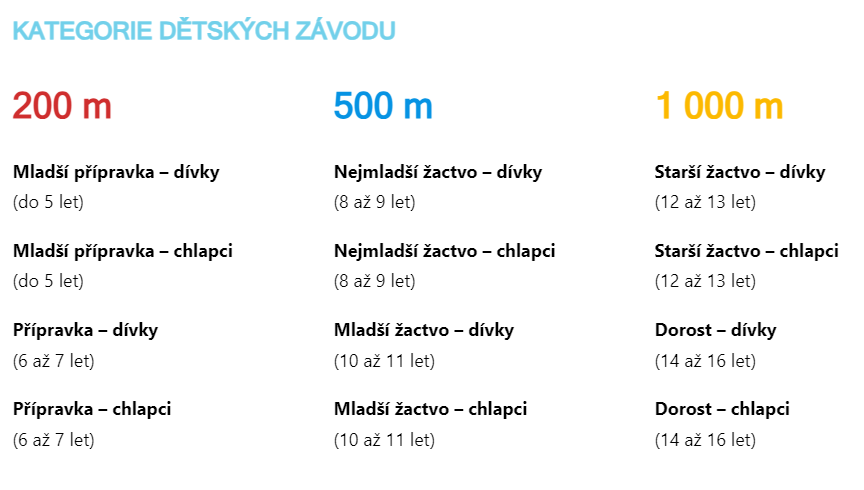 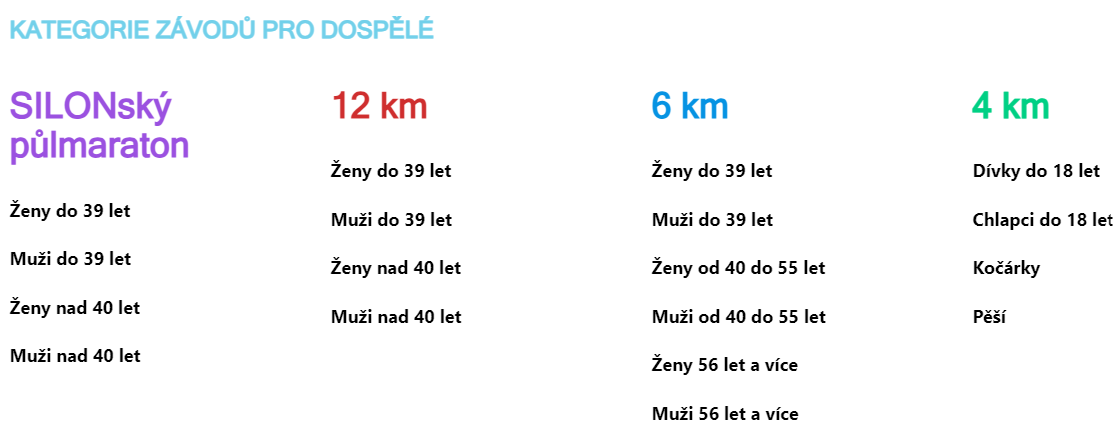 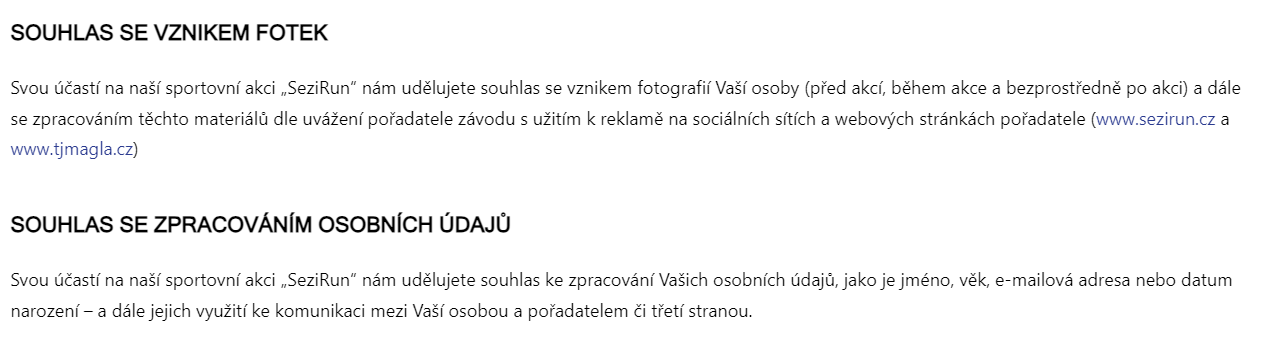 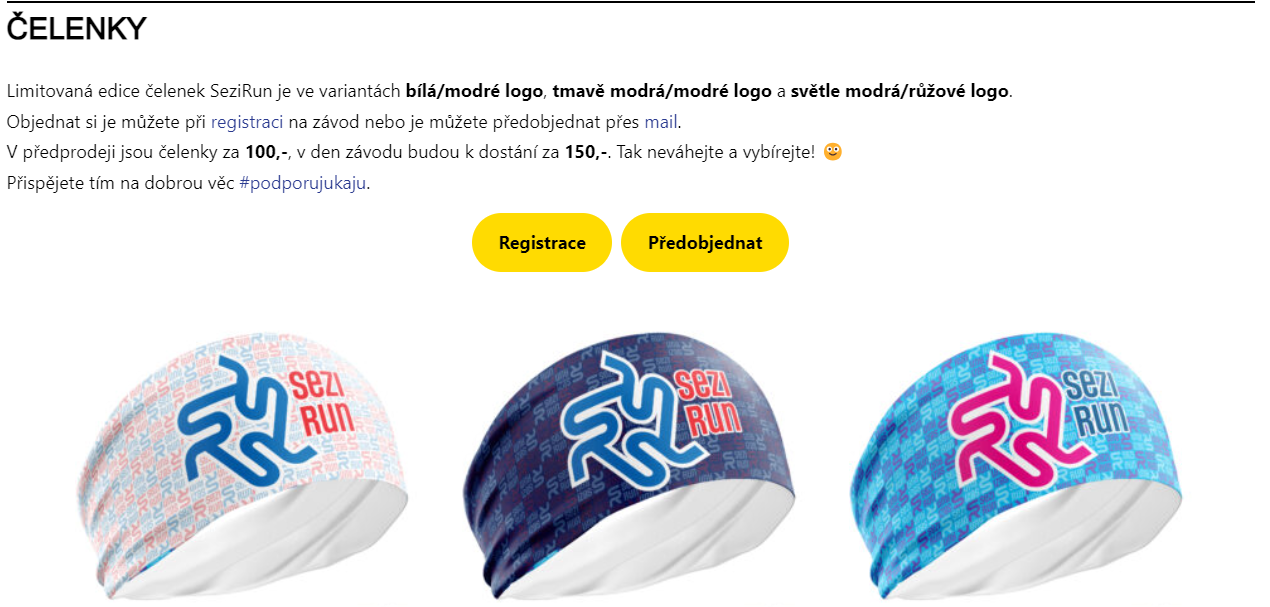 